Предмет4А4Б4ВЛитературное чтениеСтр. 159-165 читать, краткий пересказРусский языкНаписать изложение текста про собачку  учебник «Русский язык» ч.1 - стр.139  упр.1 (спиши сочетания слов, записывай в скобках начальную форму глагола, укажи спряжение глагола), стр.139, упр.2 (найди и запиши глаголы-исключения, относящиеся ко 2-му спряжению)ИЗОИзображение народной архитектуры в природной среде на мятой бумагенарисовать новогоднюю игрушку  (ссылка на мастер-класс https://yandex.ru/video/preview/?text=видео%20рисуем%20новогоднюю%20игрушку&path=wizard&parent-reqid=1639587376268522-13588931497933059944-sas3-1000-06c-sas-l7-balancer-8080-BAL-3223&wiz_type=vital&filmId=2441613384299295093 )Английский язык (Васильева)карточка упр 2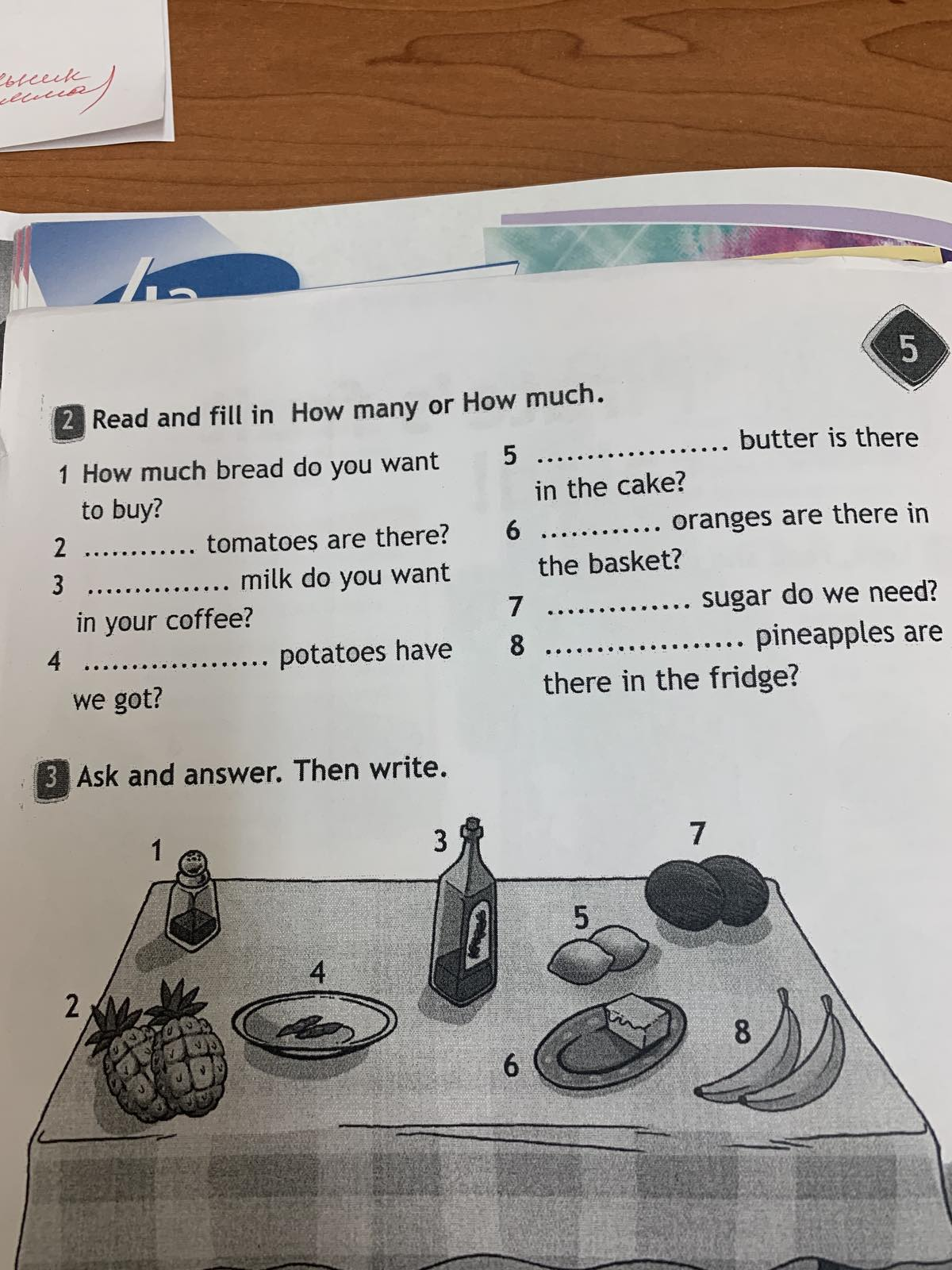 Английский язык (Русакова)​стр. 168 Модуль 3 (правило Much/Many/A lot прочитать, выучить ), стр. 44 упр. 1,2 (письменно)​стр. 168 Модуль 3 (правило Much/Many/A lot прочитать, выучить ), стр. 44 упр. 1,2 (письменно)​стр. 168 Модуль 3 (правило Much/Many/A lot прочитать, выучить ), стр. 44 упр. 1,2 (письменно)